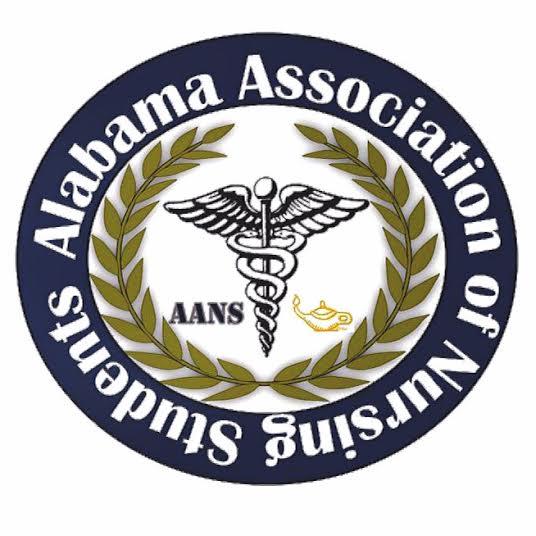 Alabama Association of Nursing StudentsExecutive Board Meeting, November 10, 2019Conference Call1. Call to Order: The monthly meeting of the Executive Board was called to order at 1600 by Tiffany Tucker, President. 2. Roll Call: Called by Christopher Leone, Secretary.Those Present:President – Tiffany TuckerVice President – Anna Beth FranksSecretary – Christopher LeoneTreasurer – Candice DavisCommunications Director – Kassydi SpurgeonBreakthrough to Nursing Director – Tonja GraceCommunity Health Director – Stahler Heath Legislative Chair – Landon NicholsDirector of North – Laura BowmanDirector of South – MaKayla DavisThose Absent: noneQuorum: Tiffany Tucker, President, declared a quorum present.3. Minutes: The minutes from the October 6, 2019 Executive Board Meeting were distributed and read.Motion: It was moved and seconded to accept the minutes of the October 6, 2019 Executive Board Meeting. Submitted by: Tiffany Tucker, President. Seconded by: Laura Bowman. No objections made. Action: Carried. 4. Report of the Treasurer: The report was given by Candice Davis and a written report was distributed and is attached to the minutes. Highlights of the report included:a) Account balance: Checking account $38,419.61 ; Savings account: none. Reserve investment account: none.b) Outstanding bills: __c) The budget for this year: $_Motion: It was moved and seconded to accept the report of the treasurer.	Submitted by: Tiffany Tucker. Seconded by: Stahler Heath. No objections made. Action: Carried.  5. Reports from officers and committee chairs:President – Tiffany TuckerAttended MidYear: COSPIdeas to boost membershipMember could speak at their local chapters, and others in areaCurrently making powerpoints for presentationsCall for Abstracts has been sent. 2 unofficial responses have been met with.Working on logo for Leadership Summit, all suggestions welcomeVice President – Anna Beth FranksAttended MidYear: COSPWe are able to access AANS emails to advertise for leadership summitSecretary – Chris LeoneBe sure to stay on top of sending information if neededTreasurer – Candice DavisGained access to account November 6, 2019Money market accountScholarship opportunities for students. Details of initiating it will be discussed and finalized on prior to starting it.Communications Director – Kassydi SpurgeonPosted about Nurses Day at the CapitolUpdated board on AANS websitePosted about scholarshipsSecured a feature in the upcoming print of national newsletterNew email addresses are being considered to improve securityCommunity Health Director – Stahler HeathProject idea: Medcaid. Meant to increase awareness of Medicaid with children and disabled populations.Director of North – Laura BowmanUpdating email contact list for current SNAsNeed contact info for Bevill StateUnable to find contact info on Herzing UniversityDirector of South – MaKayla DavisA list of different schools has been made.Legislative Chair – Landon Nichols Attended planning meeting for Nurses Day at the Capitol.We have a spot to speak. Breakthrough to Nursing Director – Tonja GraceCalhoun will be bringing a cohort of 75-100 students to next summit.6. Unfinished Business:Leadership Summit will be from 0830-1500, Feb 29thTicket price $35Tiffany Tucker moved to change price of early bird and groups of 20 or more to $30Food for AANS Leadership Summit:Ms. Mobley’s family catererSweet PeppersSpeakers: we need to decide on how many speakers we are going to haveFull day: 6-8 speakersSponsorsEach board member needs to contact a potential sponsorSponsor Levels: what amounts do we want to preset? PlatinumName/Logo featured on event materialName/Logo featured on screenRecognition on website and facebookRecognition during speech GoldName/Logo featured on event materialName/Logo featured on screenRecognition on website and facebookRecognition during speechSilverName/Logo featured on event material Recognition on facebookName/Logo featured on screen BronzeName/Logo featured on screenMotion: It was moved and seconded to have sponsor levels at the AANS Leadership Summit.	Submitted by: Tiffany Tucker. Seconded by: _. No objections made. Action: Carried.Hurst has been secured and will provide new questionsPotential speakers FacultyPotential sponsors Banks HospitalsFaculty abstracts topic: Clinical decision making7. New Business:Leadership Summit ticket price $35Money market accountScholarship requirementsT-Shirts and sponsorships will be researched and discussed.Sponsorship increments will be finalized at next meeting8. Next Meeting: The next meeting set for December 15, 2019 at 1600. 9. Announcements: No announcements.10. Adjournment:  Tiffany Tucker, President, has declared the meeting of the executive board to be adjourned at 1731 and will reconvene December 15th, 2019 at 1600 Tiffany Tucker, President 					Chris Leone, Secretary      			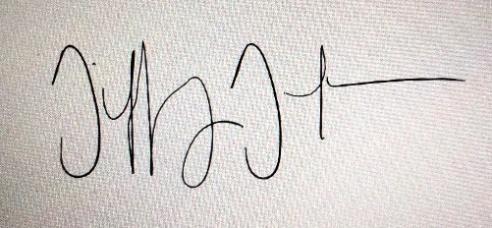 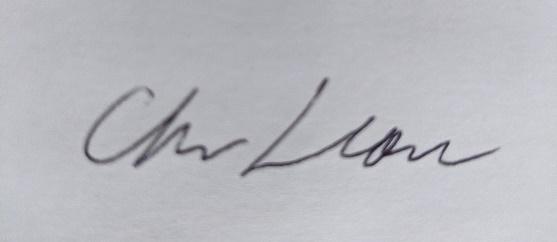 